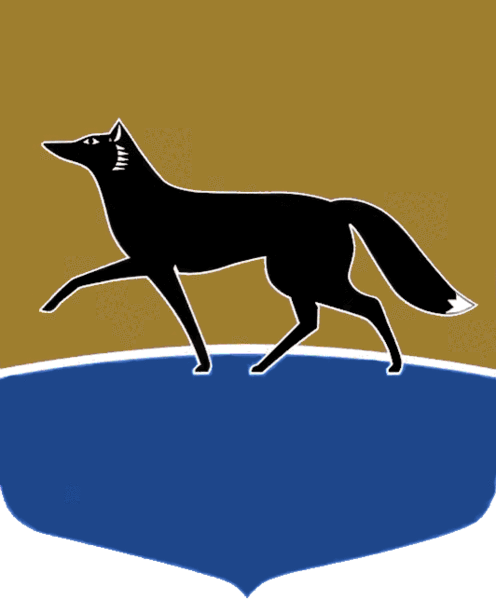 Принято на заседании Думы 29 ноября 2023 года№ 474-VII ДГО внесении изменений в некоторыерешения Думы городаВ соответствии со статьёй 144 Трудового кодекса Российской Федерации, федеральными законами от 06.10.2003 № 131-ФЗ «Об общих принципах организации местного самоуправления в Российской Федерации», от 02.03.2007 № 25-ФЗ «О муниципальной службе в Российской Федерации», руководствуясь статьёй 31 Устава муниципального образования городской округ Сургут Ханты-Мансийского автономного округа – Югры, Дума города РЕШИЛА:1. Внести в решение Думы города от 23.01.2023 № 270-VII  ДГ 
«О Положении о размере должностного оклада, размере ежемесячных и иных дополнительных выплат и порядке их осуществления лицам, замещающим должности муниципальной службы в органах местного самоуправления муниципального образования городской округ Сургут Ханты-Мансийского автономного округа – Югры» (в редакции от 05.10.2023 № 430-VII ДГ) следующие изменения:1) часть 4 статьи 14 приложения к решению изложить в следующей редакции:«4.  Единовременная выплата муниципальному служащему 
при предоставлении ежегодного оплачиваемого отпуска производится пропорционально отработанному времени в календарном году в следующих случаях:в первый календарный год работы;при использовании ежегодного оплачиваемого отпуска перед отпуском по беременности и родам или непосредственно после него; в календарный год окончания отпуска по уходу за ребёнком;в календарный год окончания отпуска, предоставленного в соответствии с частью 6 статьи 21 Федерального закона от 02.03.2007 № 25-ФЗ 
«О муниципальной службе в Российской Федерации».В период работы муниципального служащего включается время, отработанное на дату начала ежегодного оплачиваемого отпуска 
в соответствии с табелем учёта рабочего времени, а также время нахождения в служебной командировке, ежегодном оплачиваемом отпуске, участия 
в семинарах, повышения квалификации, исполнения государственных, общественных обязанностей.»;2) абзац четвёртый статьи 16 приложения к решению изложить 
в следующей редакции:«Конкретный размер доплаты устанавливается по соглашению сторон трудового договора на основании распоряжения работодателя (представителя работодателя). Размер доплаты не должен превышать 50 % должностного оклада по должности, по которой осуществляется исполнение обязанностей муниципальным служащим (должности временно отсутствующего 
работника или вакантной), и установленной муниципальному служащему 
по его основной должности ежемесячной надбавки к должностному окладу 
за классный чин, с начислением на них ежемесячной надбавки 
к должностному окладу за особые условия муниципальной службы, ежемесячной надбавки к должностному окладу за выслугу лет, денежного поощрения, ежемесячной процентной надбавки и районного коэффициента 
к заработной плате за работу в районах Крайнего Севера и приравненных 
к ним местностях.».2. Внести в решение Думы города от 22.12.2021 № 52-VII  ДГ 
«О Положении об оплате труда лиц, не замещающих должности муниципальной службы и исполняющих обязанности по техническому обеспечению деятельности органов местного самоуправления городского округа Сургут Ханты-Мансийского автономного округа – Югры» 
(в редакции от 05.10.2023 № 430-VII ДГ) изменение, изложив часть 4 
статьи 13 приложения к решению в следующей редакции:«4. Единовременная выплата работнику при предоставлении ежегодного оплачиваемого отпуска производится пропорционально отработанному времени в календарном году в следующих случаях:в первый календарный год работы;при использовании ежегодного оплачиваемого отпуска перед отпуском по беременности и родам или непосредственно после него; в календарный год окончания отпуска по уходу за ребёнком.В период работы включается время, отработанное на дату начала ежегодного оплачиваемого отпуска в соответствии с табелем учёта рабочего времени, а также время нахождения в служебной командировке, ежегодном оплачиваемом отпуске, участия в семинарах, повышения квалификации, исполнения государственных, общественных обязанностей.».3. Внести в решение Думы города от 24.12.2014 № 639-V ДГ 
«О выплатах социального характера работникам муниципальных учреждений города Сургута» (в редакции от 06.12.2021 № 39-VII ДГ) следующие изменения:1) в части 1 решения слово «приложению» заменить словами «приложению 1»;2) в части 51 решения слова «31.12.2023» заменить словами «31.12.2026»;3) часть 1 приложения 1 к решению изложить в следующей редакции:«1. Единовременная материальная помощь работникам, впервые регистрирующим законный брак, в размере 20 000 рублей.Если оба супруга работают в одном учреждении, то материальная помощь выплачивается только одному из супругов.»;4) в части 2 приложения 1 к решению:а) в абзаце первом слова «Единовременное пособие» заменить словами «Единовременная материальная помощь»;б) в абзаце третьем слово «пособие» заменить словами «материальная помощь»;5) в абзаце первом части 9 приложения 1 к решению слова «Единовременное вознаграждение» заменить словами «Единовременная материальная помощь»;6) в приложении 1 к решению слова «приложения к решению» 
заменить словами «приложения 1 к решению».4. Часть 3 настоящего решения вступает в силу с 01.01.2024.Председатель Думы города_______________ М.Н. Слепов«29» ноября 2023 г.Глава города_______________ А.С. Филатов«29» ноября 2023 г.